 WHAT IS AVID?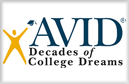  AVID’s Mission is to close the _________________________, to prepare all students for                ______________________ and ___________________. AVID is a _______________________________________________________________ system.AVID focuses on the ________________________________ and gives ____________________ for educators.The  __________ AVID Essentials are:STUDENT SELECTIONVOLUNTARY PARTICIPATIONAVID ELECTIVE OFFERED DURING SCHOOL DAY______________________________________________________INQUIRY TO PROMOTE CRITICAL THINKINGCOLLABORATION AS A BASIS OF INSTRUCTION___________________________DATA COLLECTION AND ANALYSIS______________________________________________________AVID’S definition for rigor is _____________________________________________________________________________________________________________________________________What are the top priorities for AVID? ______________________________________________________________________________________________________________________________Who are the AVID Elective Teachers? ________________________________________________Who belongs to the AVID SITE TEAM members? _____________________________________________________________________________________________________________________